УПРАВЛЕНИЕ ФЕДЕРАЛЬНОЙ  СЛУЖБЫ ГОСУДАРСТВЕННОЙ  РЕГИСТРАЦИИ, КАДАСТРА И КАРТОГРАФИИ (РОСРЕЕСТР)  ПО ЧЕЛЯБИНСКОЙ ОБЛАСТИ 							454048г.Челябинск, ул.Елькина, 85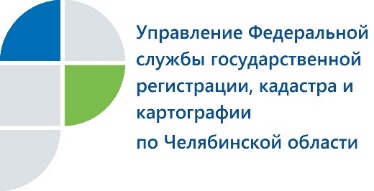 23.01.2018Новый график личного приема граждан в Управлении РосреестраВ Управлении Федеральной службы государственной регистрации, кадастра и картографии по Челябинской области изменился график личного приема заявителей.В соответствии с новым приказом Управления Росреестра по Челябинской области личный прием граждан будет проходить по следующему графику.Руководитель Управления О.Ф.Смирных принимает заявителей второй и четвертый вторники месяца с 14.00 до 17.00, заместители руководителя также с 14.00 до 17.00: М.Д.Воронина – по средам, О.С.Силаева – по четвергам, Г.В.Строгонова – по понедельникам. На прием к руководителю и заместителям необходимо предварительно записаться по телефону 8(351) 261-48-06. Начальники отделов аппарата Управления Росреестра осуществляют прием граждан два раза в неделю (во вторник с 09.30 до 12.00 и в четверг с 14.00 до 17.00). Предварительно записываться нужно только в отдел регистрации прав на объекты недвижимости жилого назначения и в отдел регистрации прав на объекты недвижимости нежилого назначения (лично в консультационном кабинете №102 по ул.Елькина, 85, а также по справочным телефонам мини колл-центра Управления237-27-90, 237-27-91, 237-27-92.).Начальник Усть-Катавского отдела Управления Росреестра Челябинской области принимает граждан по вторникам с 09.30 до 12.00 и четвергам с 14.00 до 17.00  по адресу: ул. Заводская, 1, телефон 8-351-67-2-59-23.       Усть-Катавский отдел Управления Росреестра                           по Челябинской области